2018 Green Life Show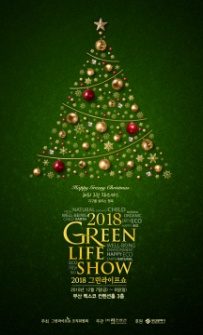 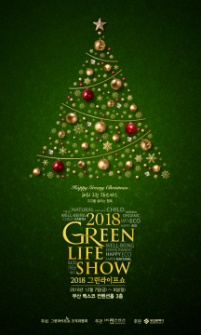 2018 December 7th (Fri) ~ 9th (Sun)Busan BEXCO Convention Hall 3rd Floors612-020, 14 Floors 30, Centum seo-ro, Haeundae-gu, Busan, KOREA LEE CONVENTION Co.,Ltd.Tel:051)711-0054 / 070-4672-3783 Fax:051)747-7030 E-mail:greenlife@leeconvention.com1. For Exhibitor2. Conditions※ We would like to appreciate that if Exhibitors are going to donate a CHRISTMAS PRESENT for all visitors during this event.※ About electricity, we inform that extra electricity charges will be charged after the event.3. Method- Submit Documents : Application for Participation 1pg, Certificate of Business Registration (Copy) 1pg- Submit email : greenlife@leeconvention.com※ I accept the terms and conditions of participation and include the attached documents and apply as above.※ The arrangement of booth will be based on the size of the booth and the order of participation.2018. . .CEO                               (Signature)Company name(English Only)CEO(English Only)CEO(English Only)Address(English Only)(Zip Code : )(Zip Code : )TelTelAddress(English Only)FaxFaxAddress(English Only)WebWebPerson in Charge(English Only)NAME : Division&Position : Phone(Cell) : E-Mail : NAME : Division&Position : Phone(Cell) : E-Mail : NAME : Division&Position : Phone(Cell) : E-Mail : NAME : Division&Position : Phone(Cell) : E-Mail : NAME : Division&Position : Phone(Cell) : E-Mail : Category&ProductCompany ID#Type of BusinessType of BusinessSectionSectionDetailsPricePriceStandard Booth(9m2)Standard Booth(9m2)Using 1 booth / Company Separate Booth(Only Area Provided)Separate Booth(Only Area Provided)Standard Area(9m2)ElectricityStandard 1kw (220V)1kwStandardElectricity220V (60Hz)kwKRW 60,000/kwwonElectricity24 hours (220V/380V)kwKRW 80,000/kwwonTotalTotalwonwonwonPayment Method (Extra Electricity Charges Only)BANK NAME: BUSANBANKBREANCH: MARINEZENITHSWIFTCODE: PUSBKR2PACCOUNT NAME: LEE CONVENTIONACCOUNT NUMBER: 113-2008-5241-04ADDRESS: First Floor, ZENITH SQUARE, 1407, WOO-DONG, HAE-UN DAE-GU, BUSAN, KOREAApplication Due Date2018 November 26th (Mon)